AQUÍ OS DEJO UNAS FOTOS DE LOS MATERIALES QUE HE ELABORADO PARA TRABAJAR EN CLASE. ALGUNOS DE ELLOS REALIZADO POR  LOS ALUMNOS/AS EN TALLERES  DE RECICLAJE.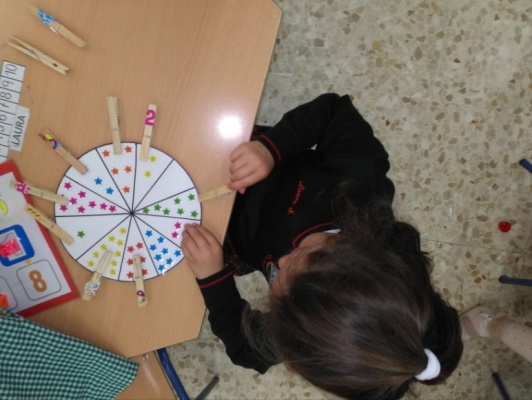 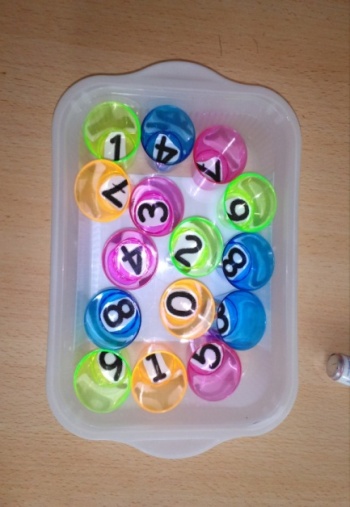 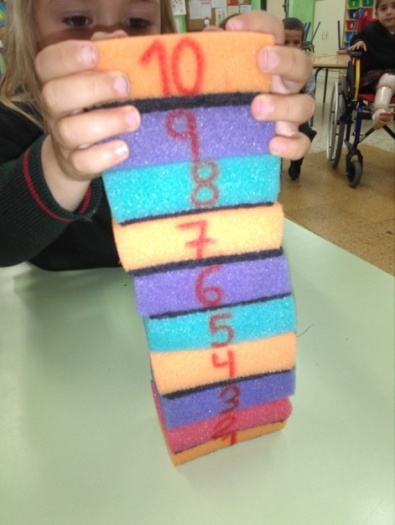 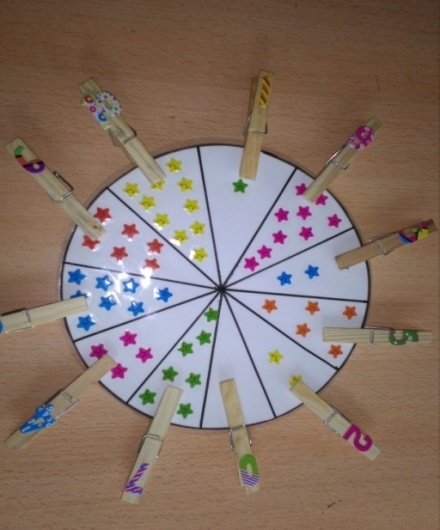 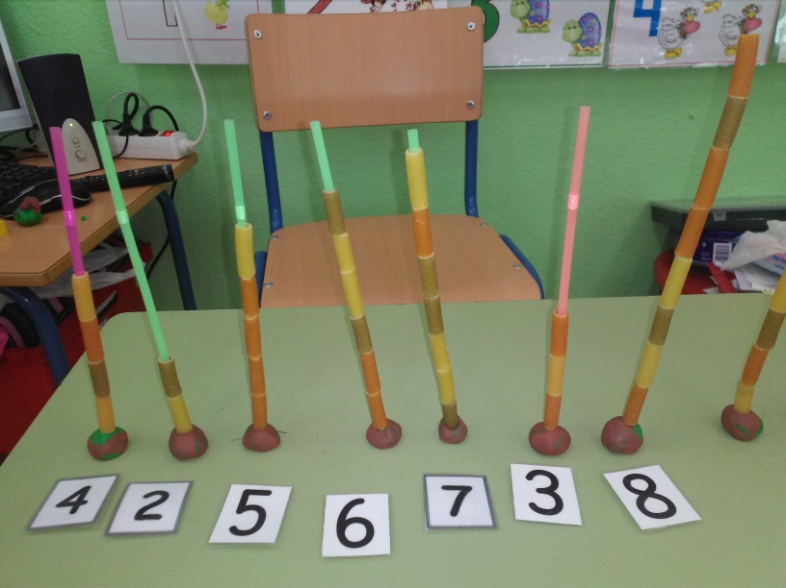 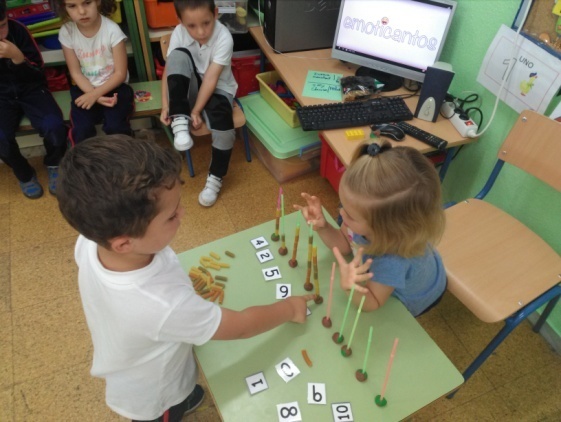 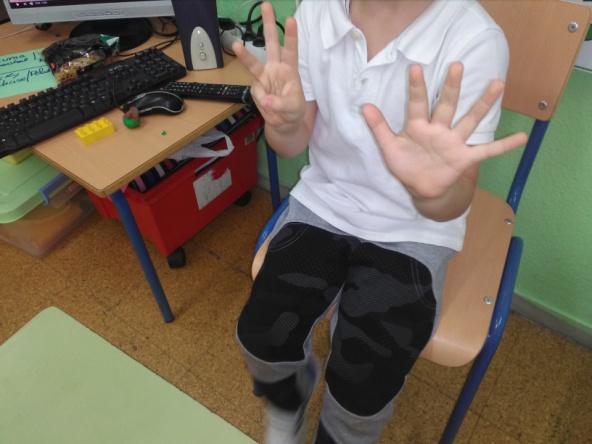 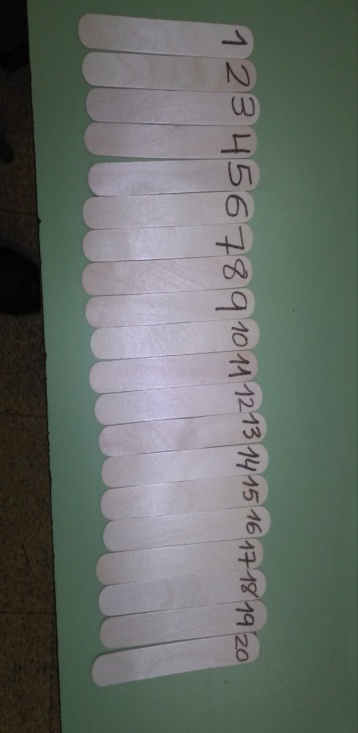 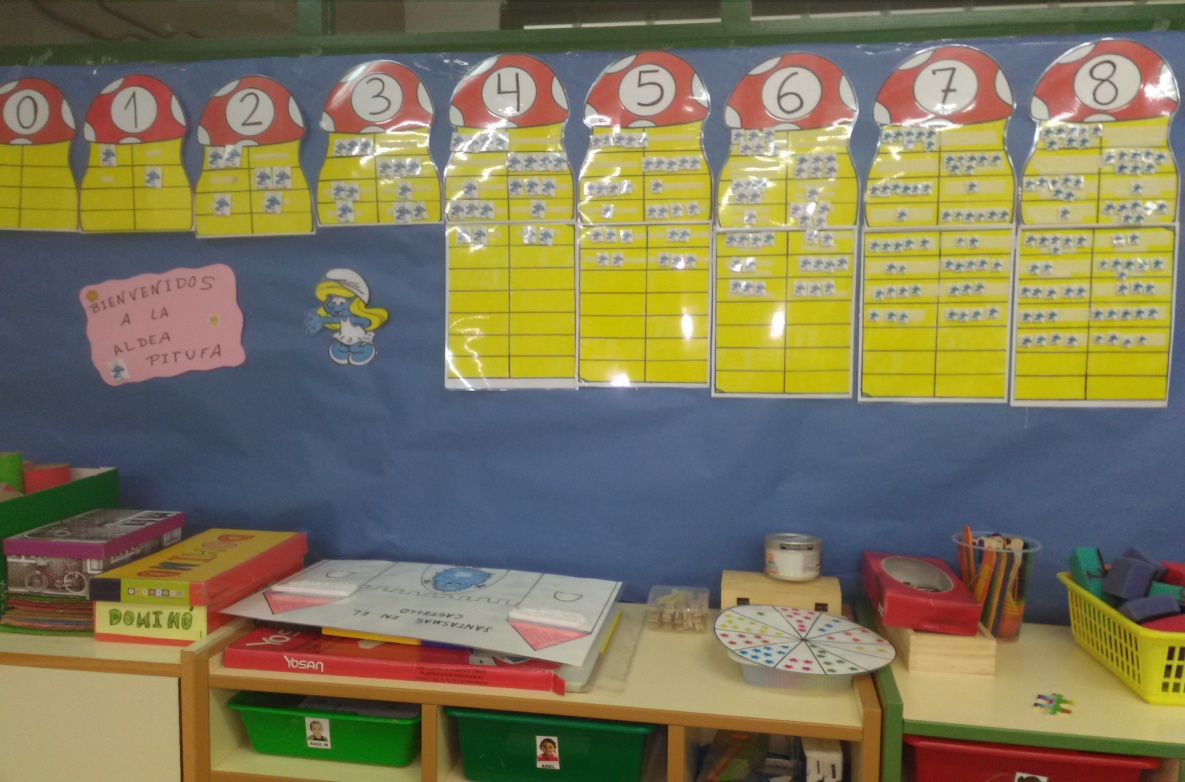 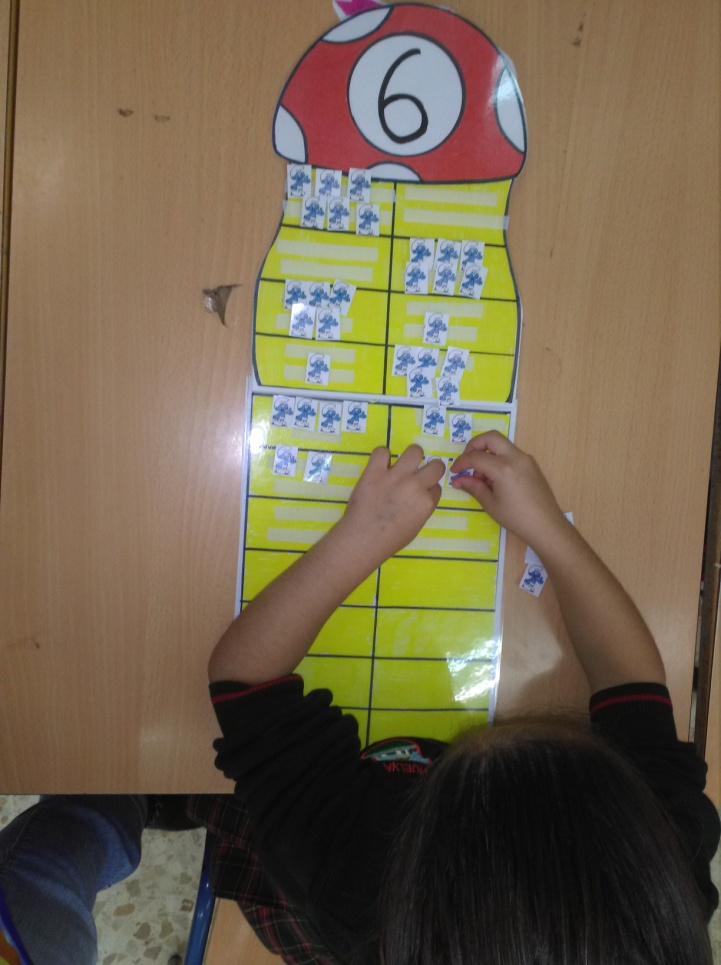 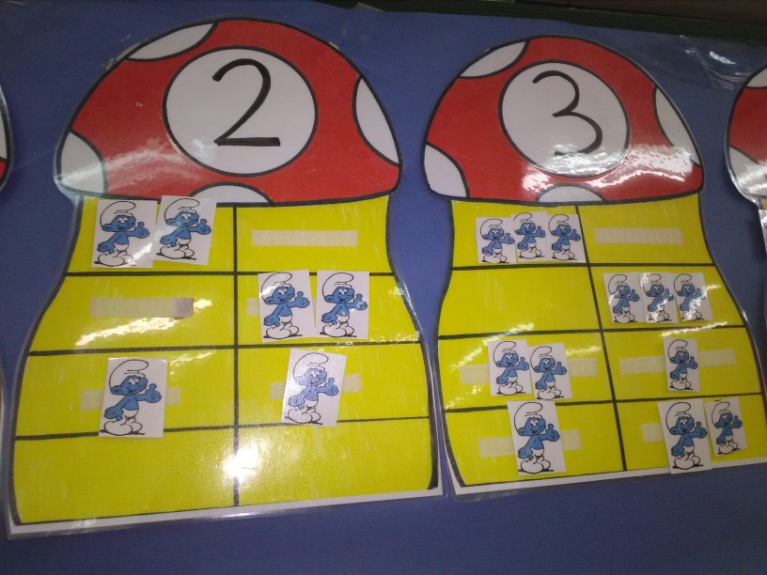 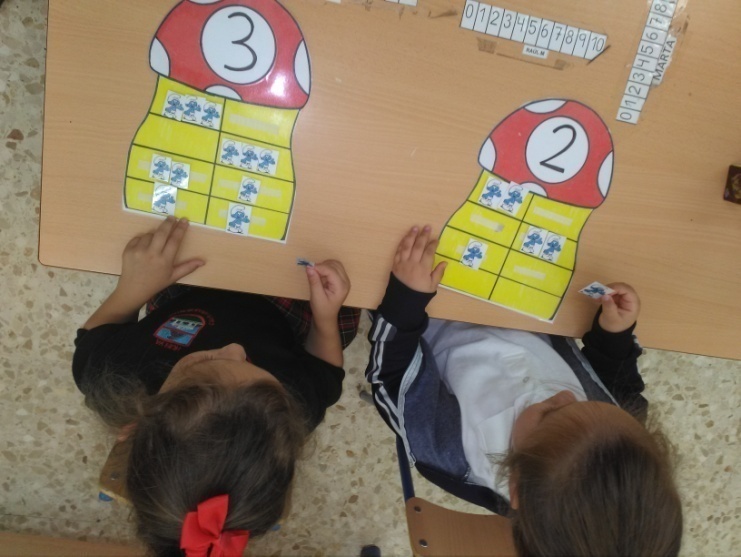 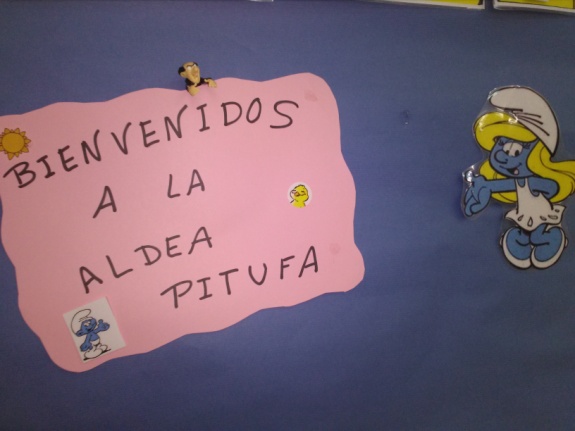 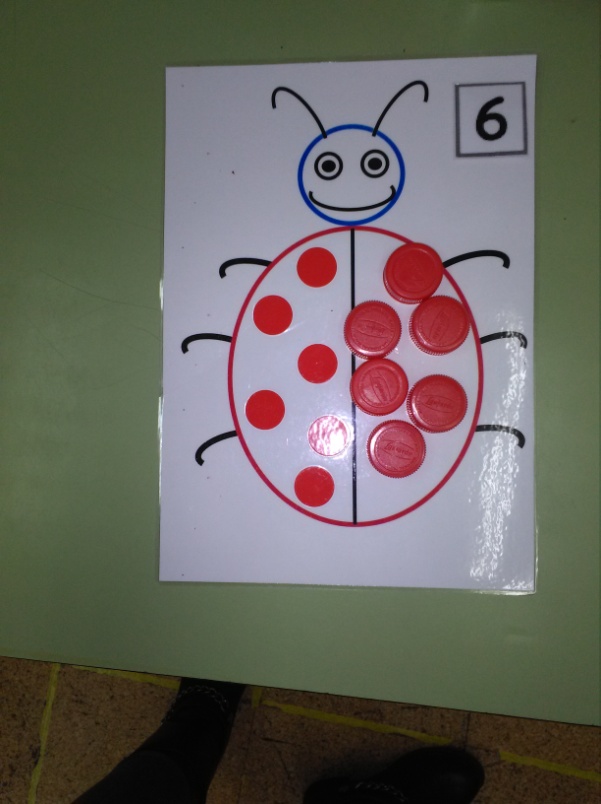 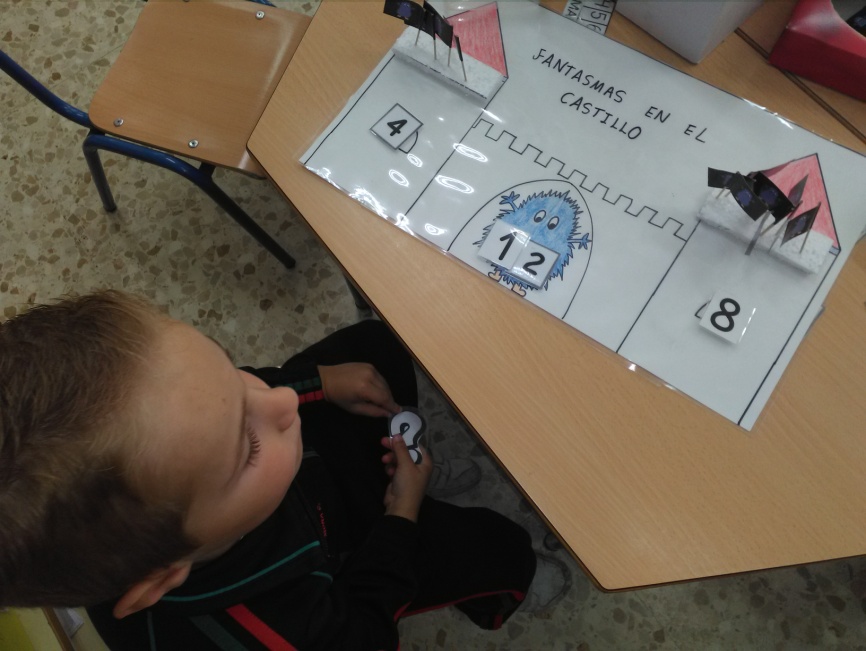 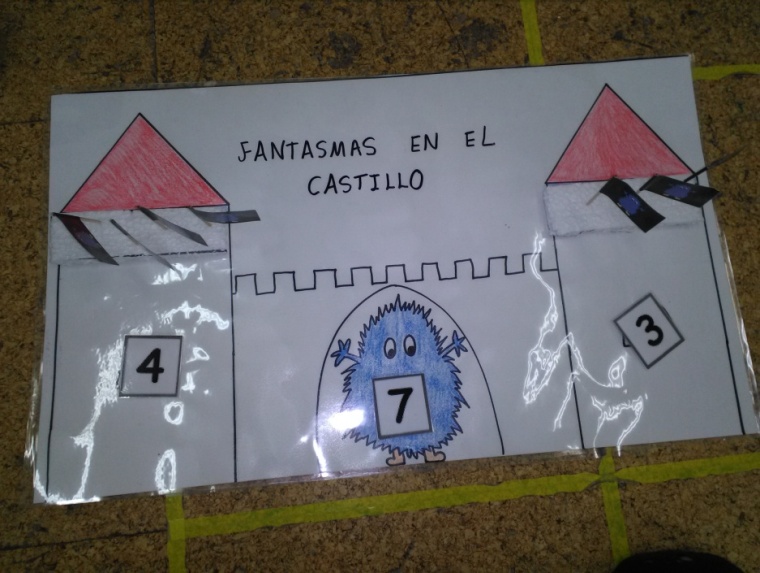 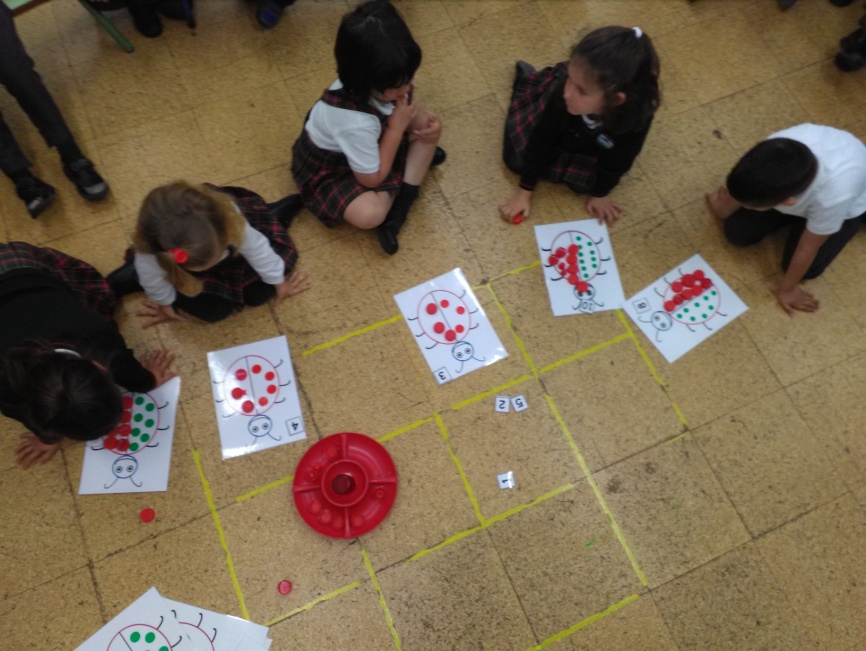 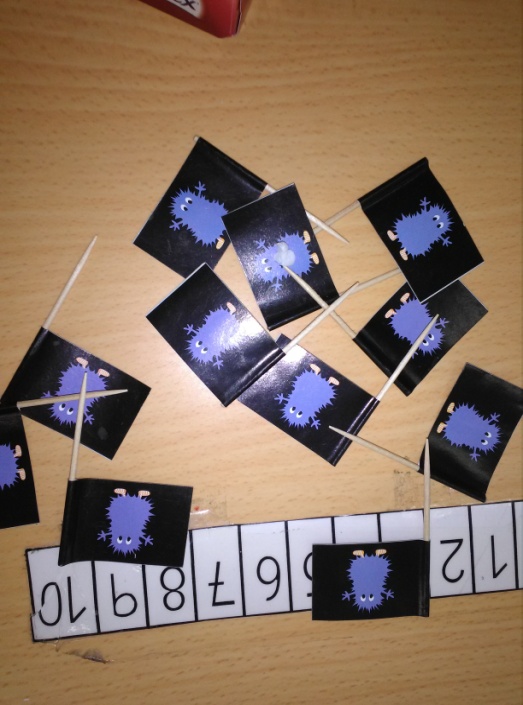 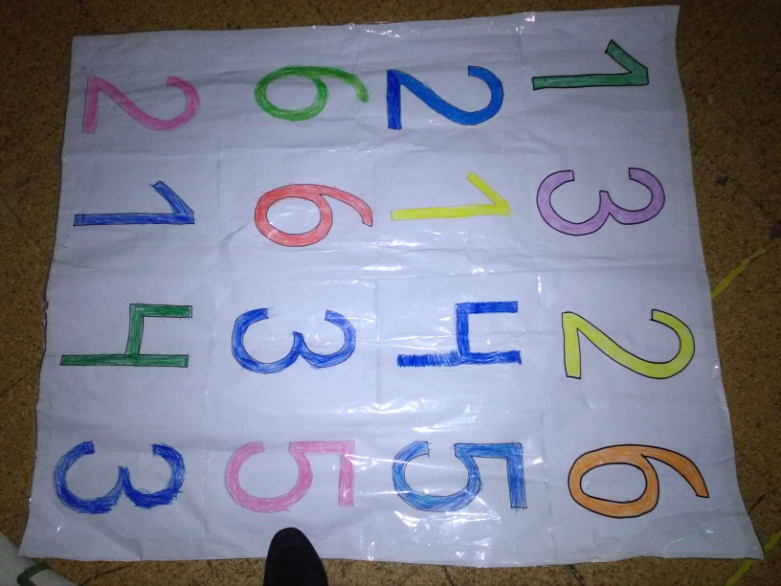 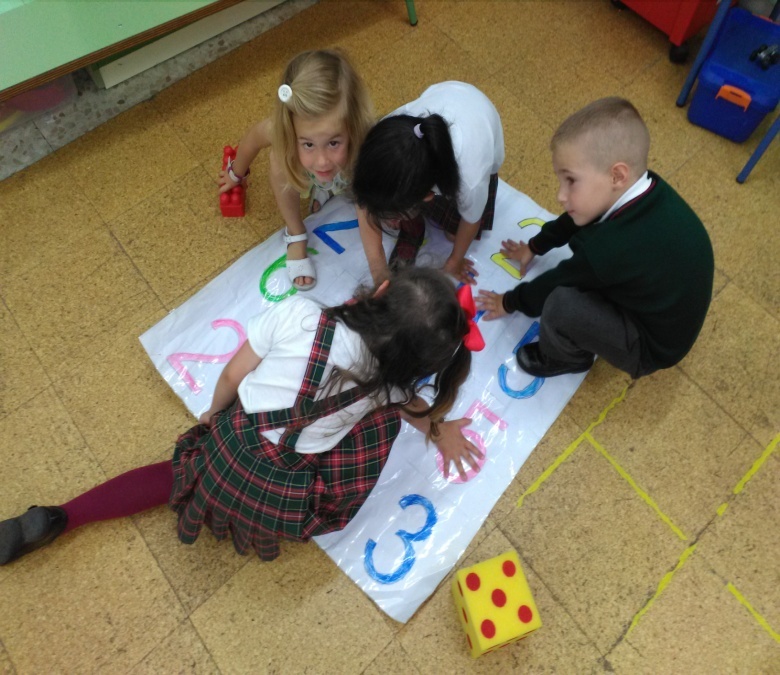 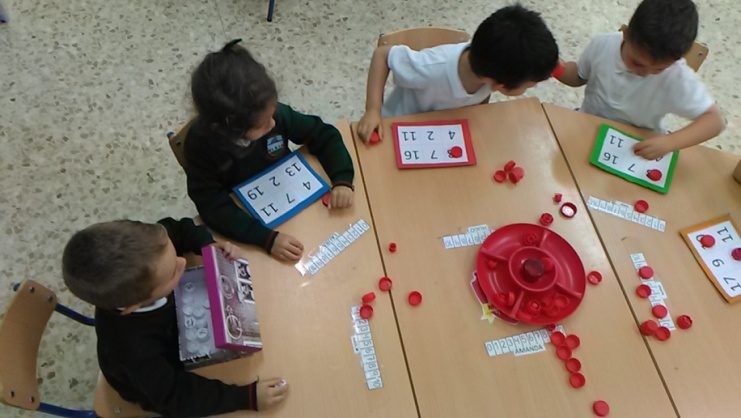 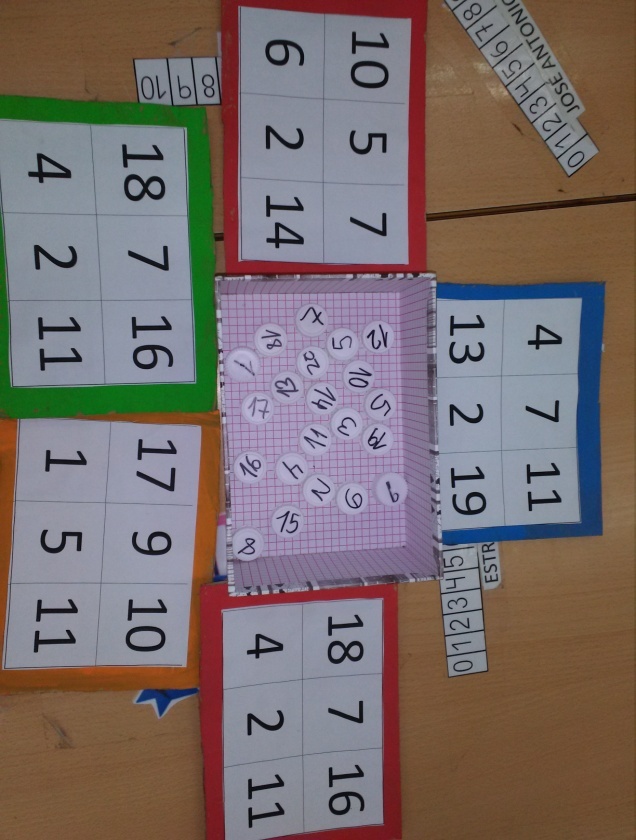 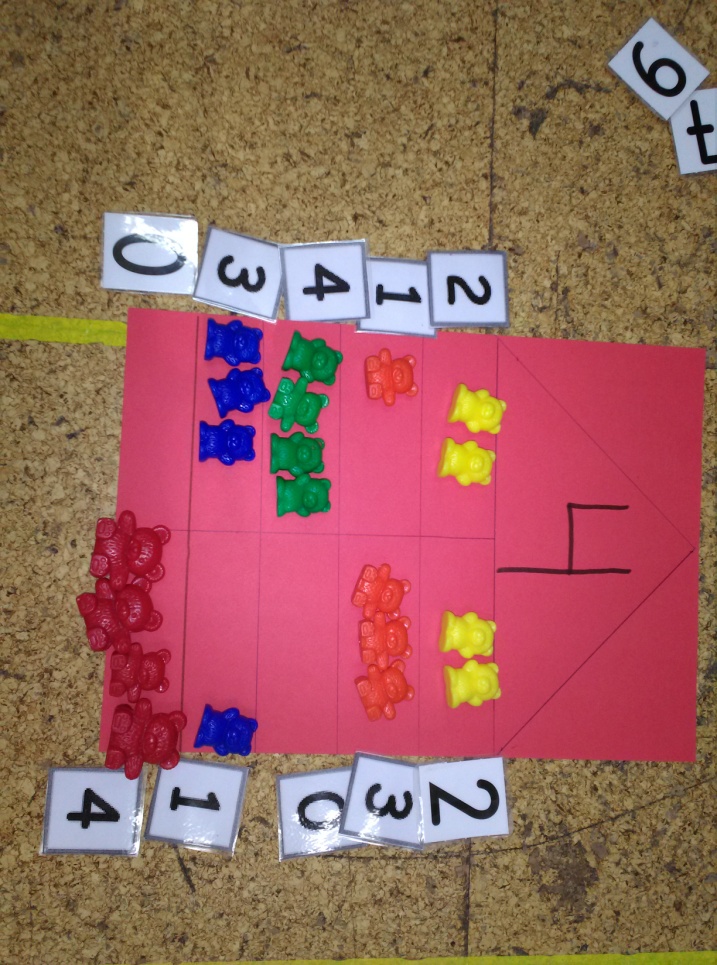 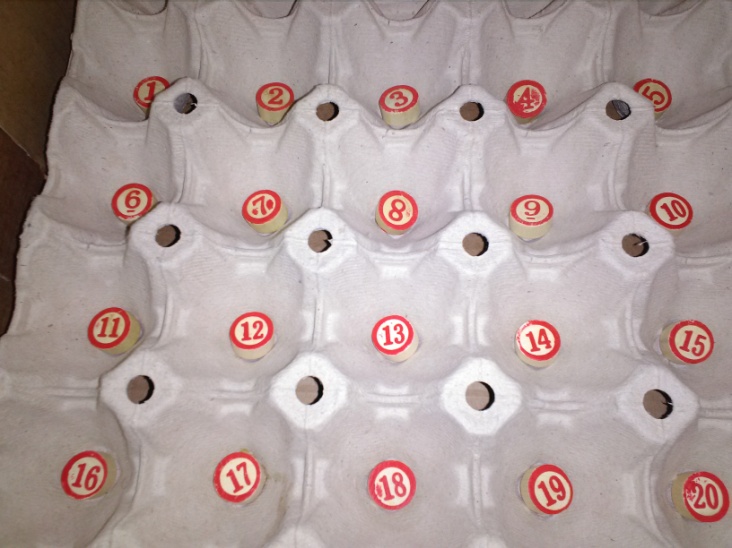 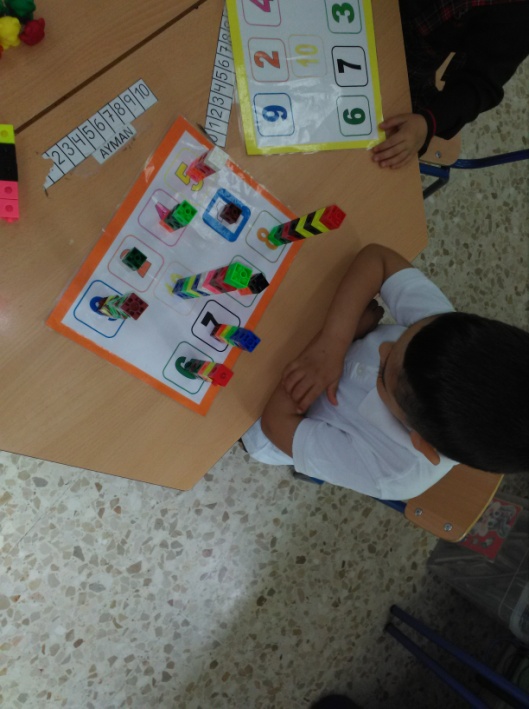 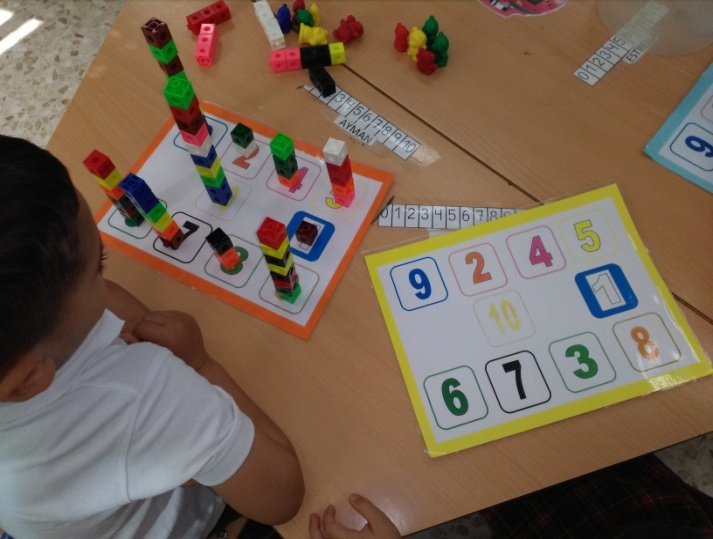 